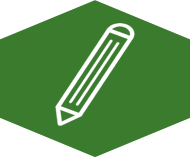 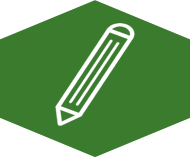 You will need Excel for this taskOpen the Excel file to graph the dataWrite the answers to the questions in your WorkbookYour student's name is Celeste. She is a 4th grade student identified as having a learning disability in reading. You decide to use DIBELS Oral Reading Fluency (DORF). You give her 3 forms of DORF in fall and her WRC per minute were 50, 55, and 53. Her average %WRC per minute across all 3 probes was 89%. You decide to continue progress monitoring her using DORF once a week and use Enhanced Core Reading Instruction (Fien et al., 2015; Smith et al., 2016) as her intervention. You need to make a decision after 8 data-points (weeks). Her WRC per Minute and %WRC per minute for each week are below.In Tab 1 in Excel:1. Create a graph using Celeste’s data2. Use benchmarks found below to create a long-term goal
https://intensiveintervention.org/sites/default/files/2017%20ORF%20NORMS%20PDF.pdf3. You should have a goal line starting at her baseline4. You should have a vertical line indicating Intervention 1 with a description of the intervention5. You should have her 8 weeks of WCPM and %WCPM data graphed with a trend line for WCPM onlyWrite down the answers to the following questions:What was Celeste's baseline?Is Celeste at-risk in reading?Write your goal for Celeste. It should match your goal line in the graph and be written exactly as "By (date), Celeste will read at least (a number) of words correctly per minute on 3 consecutive trials as measured by 4th grade DORF.According to the NCII tools for elementary reading Academic Intervention, is  Enhanced Core Reading Instruction (Fien et al., 2015; Smith et al., 2016)  a good intervention to start with? Why or why not?Look at Celeste's weekly data in response to your intervention, should you keep or change the intervention? Why or why not? WeekWCPM%WCPM15588%25789%35185%46090%56391%66590%76892%85085%